	                                                                                                                                  Załącznik nr 2 do SWZZamawiający:Gmina PsaryUrząd Gminy w  Psarachul. Malinowicka 442-512 PsaryFORMULARZ OFERTY. Oferta złożona do postępowania o udzielenie zamówienia publicznego  w trybie podstawowym na: ,,Projekt budowy nowego budynku szatni w ramach zadnia pn.: Zagospodarowanie obiektu sportowego LKS Iskra Psary”.Dane dotyczące Wykonawcy: Nazwa (firma) Wykonawcy * …………………..…………..……………………….…………...1.2.	 Adres ….………………………………………………..…….…………………………………..1.3. Województwo: ..………………………………………………….………………………………1.4.	 REGON: …………………………………… ; NIP: ……………………………………………Poniższe dane podaję dobrowolnie, w celu usprawnienia kontaktu z Urzędem Gminy Psary w zakresie prowadzonego postępowania1.5.	 Telefon: …………………………… ; 1.6.	 e-mail: Adres e-mail za pomocą którego Wykonawca będzie porozumiewał się z Zamawiającym:  …………………………………………………………………………………………..…………1.7.	 Osoba do kontaktu: ………………………………………………………………………………  Tel.: …………………………………… ; e-mail: ……………….…………………………….* W przypadku Wykonawców składających ofertę wspólnie należy wskazać wszystkich Wykonawców wspólnie lub zaznaczyć, iż wskazany podmiot (Pełnomocnik/Lider) występuje w imieniu wszystkich podmiotów składających ofertę wspólnie.Oferujemy wykonanie zamówienia publicznego wraz z przeniesieniem autorskich praw majątkowych za cenę:brutto za całość zamówienia:   ………………………………………………………….……………słownie: …………………………………………………………….…………………………………podatek VAT: ……………….%,Wybór oferty prowadzić będzie do powstania u Zamawiającego obowiązku podatkowego w zakresie następujących towarów/usług: …………………………………………………………….Wartość ww. towarów lub usług bez kwoty podatku wynosi: ……………………………….… Stawka podatku od towarów i usług, która zgodnie z wiedzą Wykonawcy będzie miała zastosowanie: ……………………………………………………………………………………Wypełnić o ile wybór oferty prowadziłby do powstania u Zamawiającego obowiązku podatkowego zgodnie z przepisami o podatku od towaru i usług w przeciwnym razie zostawić niewypełnione.KRYTERIA POZACENOWE ODNOSZĄCE SIĘ DO PRZEDMIOTU ZAMÓWIENIA:Doświadczenie personelu kluczowego wyznaczonego do realizacji zamówienia – projektant koordynator:IMIĘ I NAZWISKO:…………………………………………………………………..wyżej wymieniona osoba posiada uprawnienia budowlane do projektowania w specjalności architektonicznej bez ograniczeń.* wypełnia wykonawca 	(brak wypełnienia skutkuje nie przyznaniem punktów)W celu uzyskania maksymalnej liczby punktów Wykonawca musi wypełnić wszystkie pozycje od 1 do 6.Rodzaj przedsiębiorstwa jakim jest Wykonawca (zaznaczyć właściwą opcję).Mikroprzedsiębiorstwo:					TAK (*)Małe przedsiębiorstwo: 						TAK (*)Średnie przedsiębiorstwo: 	              			TAK (*)Jednoosobowa działalność gospodarcza			TAK (*)Osoba fizyczna nie prowadząca działalności gospodarczej 	TAK (*)Inne niż powyższe 						TAK (*)* W przypadku Wykonawców składających ofertę wspólną należy wypełnić dla każdego podmiotu osobno.Mikroprzedsiębiorstwo: przedsiębiorstwo, które zatrudnia mniej niż 10 osób i którego roczny obrót lub roczna suma bilansowa nie przekracza 2 milionów EURO.Małe przedsiębiorstwo: przedsiębiorstwo, które zatrudnia mniej niż 50 osób i katorgo roczny obrót lub roczna suma bilansowa nie przekracza 10 milionów EURO.Średnie przedsiębiorstwo: przedsiębiorstwo, które nie jest mikro przedsiębiorstwem ani małym przedsiębiorstwem i które zatrudnia mniej niż 250 osób i którego roczny obrót nie przekracza 50 milionów EUR. lub roczna suma bilansowa nie przekracza 43 milionów EURO.Wadium w wysokości wskazanej w SWZ zostało wniesione w dniu ………..……………...…..….….…… r.w formie:  …………………………………………………………………………………………....…………Wadium wniesione w pieniądzu należy zwrócić na rachunek: ………………….…………….………….Wadium wniesione w formie innej niż pieniężna (np. gwarancja bankowa, ubezpieczeniowa, poręczenie) należy przesłać/zwrócić na adres mailowy: ……………………………………………...…...Niniejszym oświadczam, że:zapoznałem się z warunkami zamówienia i przyjmuję je bez zastrzeżeń;zapoznałem się z postanowieniami załączonymi do specyfikacji projektowanymi postanowieniami umowy, które zostaną wprowadzone do treści umowy w sprawie zamówienia i przyjmuję go bez zastrzeżeń;przedmiot oferty jest zgodny z przedmiotem zamówienia;jestem związany z niniejszą ofertą przez okres 30 dni, licząc od dnia składania ofert podanego w SWZ;Oświadczam, że wypełniłem obowiązki informacyjne przewidziane w art. 13 lub art. 14 RODO* wobec osób fizycznych, od których dane osobowe bezpośrednio lub pośrednio pozyskałem w celu ubiegania się o udzielenie zamówienia publicznego w niniejszym postępowaniu**.(*) rozporządzenie Parlamentu Europejskiego i Rady (UE) 2016/679 z dnia 27 kwietnia 2016 r. w sprawie ochrony osób fizycznych w związku z przetwarzaniem danych osobowych i w sprawie swobodnego przepływu takich danych oraz uchylenia dyrektywy 95/46/WE (ogólne rozporządzenie o ochronie danych) (Dz. Urz. UE L 119 z 04.05.2016, str. 1).(**) w przypadku gdy wykonawca nie przekazuje danych osobowych innych niż bezpośrednio jego dotyczących lub zachodzi wyłączenie stosowania obowiązku informacyjnego, stosownie do art. 13 ust. 4 lub art. 14 ust. 5 RODO treści oświadczenia wykonawca nie składa (usunięcie treści oświadczenia np. przez jego wykreślenie).Niżej podane części zamówienia, wykonywać będzie w moim imieniu podwykonawca:Informacje zawarte na stronach od …….... do …….…. / załącznik(-ki) nr ……….do oferty stanowią tajemnicę przedsiębiorstwa w rozumieniu Ustawy o zwalczaniu nieuczciwej konkurencji i nie mogą być udostępnione przez Zamawiającego.Uzasadnieniem skorzystania z instytucji tajemnicy przedsiębiorstwa są następujące okoliczności*:…………………………………………………………………………………………………………………*W przypadku braku stosownej informacji Zamawiający przyjmie, że podane informacje nie stanowią tajemnicy przedsiębiorstwa.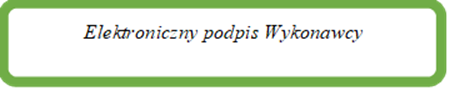 L.p.Nazwa zadaniaZakres doświadczeniaposiada doświadczenie polegające na wykonaniu dokumentacji projektowych na wykonaniu projektu architektoniczno budowlanego budynku o kubaturze nie mniejszej niż 1500 m3, która uzyskała ostateczną decyzję o pozwoleniu na budowę lub braku sprzeciwu do zgłoszenia robót budowlanych na realizację inwestycji.* wypełnia wykonawcaZakres wykonywanych czynności/
funkcja:Podmiot, na rzecz
którego zadanie 
zostało wykonanePunktacja1.Kubatura projektowanego budynku dla którego uzyskano decyzję o pozwoleniu na budowę lub brak sprzeciwu do zgłoszenia robót budowlanych: * ………….…………. m3Za doświadczenie 
w wykonaniu 1 dokumentacji projektowej  
- pkt - 02.Kubatura projektowanego budynku dla którego uzyskano decyzję o pozwoleniu na budowę lub brak sprzeciwu do zgłoszenia robót budowlanych: * ………….…………. m3Za doświadczenie 
w wykonaniu 2 dokumentacji projektowych 
- pkt - 03.Kubatura projektowanego budynku dla którego uzyskano decyzję o pozwoleniu na budowę lub brak sprzeciwu do zgłoszenia robót budowlanych: * ………….…………. m3Za doświadczenie 
w wykonaniu 3 dokumentacji projektowych 
 - pkt - 104.Kubatura projektowanego budynku dla którego uzyskano decyzję o pozwoleniu na budowę lub brak sprzeciwu do zgłoszenia robót budowlanych: * ………….…………. m3Za doświadczenie 
w wykonaniu 4 dokumentacji projektowych 
- pkt - 205.Kubatura projektowanego budynku dla którego uzyskano decyzję o pozwoleniu na budowę lub brak sprzeciwu do zgłoszenia robót budowlanych: * ………….…………. m3Za doświadczenie 
w wykonaniu 5 dokumentacji projektowych 
- pkt - 306.Kubatura projektowanego budynku dla którego uzyskano decyzję o pozwoleniu na budowę lub brak sprzeciwu do zgłoszenia robót budowlanych: * ………….…………. m3Za doświadczenie 
w wykonaniu 6 dokumentacji projektowych 
- pkt - 40Lp.Część/zakres zamówieniaNazwa (firma) podwykonawcy (o ile są znane)1.2.